Bleak Hill Primary School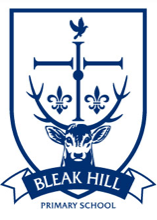                                    This Acceptable Use AgreementWe endeavour to teach our children to be responsible users of ICT and provide them with the guidance necessary to keep them safe when using online technologies. The school will try to ensure that our children will have good access to ICT to enhance their learning but in return will expect the children to agree to be responsible users.This is how we stay safe at EYFS and Key Stage 1 when we use computers;I will ask a teacher or a trusted adult if I want to use a computer.I will only use activities that the teacher or a trusted adult has told or allowed me to use.I will take care of the computer and other equipment.I will ask for help from the teacher or a trusted adult if I am not sure what to do or if I think I have done something wrong.I will tell the teacher or a trusted adult if I see something that upsets me on the screen.I know not to talk to a stranger online.I will keep my personal information and passwords safe.I will always be nice if I do post or put up a message online.I know that if I break the rules, I might not be allowed to use the computer.I understand that I must use the school’s ICT resources in a responsible manner, to make surethat I keep myself and others safe whilst working online.All pupils need to sign below to show that they understand and agree with thePupil Acceptable Use Agreement.Pupil Name: _________________________________   Class: ______________________________________   Date: School Year: ____________________________Pupil Acceptable Use Agreement:  EYFS and Key Stage 1